Publicado en Donostia - San Sebastián el 25/05/2023 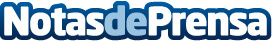 El COFG apuesta por convertir a las 288 farmacias del Territorio en una red de impacto social positivo para GipuzkoaEl Colegio Oficial de Farmacéuticos de Gipuzkoa (COFG) trabaja activamente para convertir al farmacéutico/a en un actor principal en iniciativas de impacto social positivo, especialmente con pacientes y colectivos vulnerables. Así se ha puesto de manifiesto en la sesión que ha organizado hoy el COFG para informar sobre los programas de farmacia socialDatos de contacto:COLEGIO FARMACÉUTICOS GIPUZKOA Comunicación943223750Nota de prensa publicada en: https://www.notasdeprensa.es/el-cofg-apuesta-por-convertir-a-las-288 Categorias: Medicina Industria Farmacéutica Sociedad País Vasco Solidaridad y cooperación Personas Mayores http://www.notasdeprensa.es